РЕШЕНИЕРассмотрев проект решения о порядке и условиях награждения премией имени П.Т. Новограбленова, внесенный заместителем председателя Городской Думы Петропавловск-Камчатского городского округа Смирновым С.И., в соответствии со статьей 4 Устава Петропавловск-Камчатского городского округа Городская Дума Петропавловск-Камчатского городского округаРЕШИЛА:1. Принять Решение о порядке и условиях награждения премией имени
П.Т. Новограбленова.2. Направить принятое Решение Главе Петропавловск-Камчатского городского округа для подписания и обнародования.РЕШЕНИЕот 28.08.2013 № 126-ндО порядке и условиях награждения премией имени П.Т. НовограбленоваПринято Городской Думой Петропавловск-Камчатского городского округа(решение от 21.08.2013 № 270-р)С изменениями от:26.04.2016 № 408-нд (20.04.2016 № 931-р)Статья 1. Общие положения1. Настоящее Решение о порядке и условиях награждения премией имени
П.Т. Новограбленова (далее – Решение) разработано в соответствии со статьей 4 Устава Петропавловск-Камчатского городского округа и определяет порядок и условия награждения премией имени П.Т. Новограбленова (далее – Премия).Решением от 26.04.2016 № 408-нд (20.04.2016 № 931-р) в часть 2 внесено изменение2. Прокопий Трифонович Новограбленов – талантливый педагог и исследователь, создатель и первый директор советской школы 2-й ступени на Камчатке.Решением от 26.04.2016 № 408-нд (20.04.2016 № 931-р) в часть 3 внесено изменение3. Премия является формой поощрения педагогических работников и коллективов образовательных организаций, являющихся учреждениями (далее – образовательные учреждения), научных организаций, организаций культуры, спорта за значительный вклад в образование, экологическое, нравственное, духовное и физическое воспитание детей и молодежи Петропавловск-Камчатского городского округа.4. Финансирование расходов, связанных с реализацией настоящего Решения, осуществляется за счет средств бюджета Петропавловск-Камчатского городского округа.Статья 2. Порядок и условия награждения Премией1. Премией ежегодно награждаются педагогические работники и коллективы муниципальных образовательных учреждений Петропавловск-Камчатского городского округа, а также учреждений высшего и среднего профессионального образования (далее - номинанты).2. Награждение Премией осуществляется по следующим номинациям:1) за особые заслуги, значительный вклад в развитие образования на территории Петропавловск-Камчатского городского округа;2) за создание научно-практических разработок, оказывающих эффективное влияние на развитие качества образования в Петропавловск-Камчатском городском округе;3) за разработку образовательных программ и учебно-методических пособий для образовательных учреждений;4) за высокие результаты педагогической деятельности.3. Количество Премий и размер денежного вознаграждения распределяются среди номинантов следующим образом:Решением от 26.04.2016 № 408-нд (20.04.2016 № 931-р  пункт 1  части 3 изложен в новой редакции1) 8 Премий с денежным вознаграждением в размере 20 000 рублей (без учета налога на доходы физических лиц и страховых взносов, подлежащих уплате во внебюджетные фонды), присуждаемых педагогам общеобразовательных учреждений и образовательных учреждений дополнительного образования;2) 3 Премии с денежным вознаграждением в размере 20 000 рублей (без учета налога на доходы физических лиц и страховых взносов, подлежащих уплате во внебюджетные фонды), присуждаемых работникам дошкольных образовательных учреждений;Решением от 26.04.2016 № 408-нд (20.04.2016 № 931-р) в пункт 3  части 3 внесено изменение3) 1 Премия с денежным вознаграждением в размере 20 000 рублей (без учета налога на доходы физических лиц и страховых взносов, подлежащих уплате во внебюджетные фонды), присуждаемая работнику образовательного учреждения высшего или среднего профессионального образования и науки, осуществляющего подготовку педагогических кадров;Решением от 26.04.2016 № 408-нд (20.04.2016 № 931-р) в пункт 4  части 3 внесено изменение4) 3 Премии с денежным вознаграждением в размере 40 000 рублей (без учета налога на доходы физических лиц и страховых взносов, подлежащих уплате во внебюджетные фонды) для коллективов образовательных учреждений, творческих групп, проблемных лабораторий.4. Вопросы награждения Премией рассматриваются Конкурсной комиссией по награждению Премией (далее - комиссия), состав которой утверждается распоряжением администрации Петропавловск-Камчатского городского округа.В состав комиссии входят представители администрации Петропавловск-Камчатского городского округа, Городской Думы Петропавловск-Камчатского городского округа, педагогические работники муниципальных образовательных учреждений, а также высших и средних профессиональных образовательных учреждений.Председатель комиссии, заместитель председателя комиссии и секретарь комиссии избираются из числа членов комиссии на первом заседании комиссии.Заседания комиссии правомочны в случае присутствия на заседании не менее половины от общего числа членов комиссии. Заседания комиссии проводятся с 11 сентября по 25 сентября.Решения комиссии принимаются путем проведения открытого голосования, большинством голосов членов, присутствующих на заседании. При равенстве голосов голос председателя комиссии является решающим.Решение комиссии оформляется протоколом заседания комиссии, подписывается председателем комиссии и секретарем комиссии и в течение 3 рабочих дней со дня принятия решения направляется Главе Петропавловск-Камчатского городского округа.5. С ходатайством о награждении Премией в комиссию обращаются органы местного самоуправления городского округа, педагогические (ученые) советы муниципальных образовательных учреждений и учреждений высшего и среднего профессионального образования, городские и школьные методические объединения. Допускается самовыдвижение.6. Для рассмотрения вопроса о награждении Премией номинантов в комиссию представляются:1) ходатайство о награждении Премией или заявление о самовыдвижении;2) характеристика номинанта с указанием конкретного вклада в развитие системы образования Петропавловск-Камчатского городского округа;3) материалы, подтверждающие участие номинанта в научно-практических разработках, материалы из опыта работы, результаты педагогической деятельности. В материалах должны быть определены цели работы, актуальность и перспективы, новизна проблемы, практическая ценность, методические рекомендации, оценка деятельности номинанта учащимися, родителями, коллегами, администрацией образовательного учреждения.Основанием для отказа в приеме документов для рассмотрения вопроса о награждении Премией является отсутствие хотя бы одного из документов, указанных в пунктах 1 – 3 настоящей части.7. Документы представляются в комиссию ежегодно до 10 сентября.8. Решение комиссии является основанием для издания постановления Главы Петропавловск-Камчатского городского округа о награждении Премией либо для направления инициаторам ходатайства уведомления об отказе в удовлетворении ходатайства о награждении Премией.В случае отказа в удовлетворении ходатайства о награждении Премией комиссия в течение 7 рабочих дней со дня вынесения решения направляет инициаторам ходатайства уведомление об отказе с приложением копии решения комиссии.Постановление Главы Петропавловск-Камчатского городского округа о награждении Премией (далее – постановление о награждении Премией) издается в течение 7 рабочих дней со дня получения Главой Петропавловск-Камчатского городского округа решения комиссии.Решением от 26.04.2016 № 408-нд (20.04.2016 № 931-р) абзац четвертый  части 8 изложен в новой редакцииПостановление о награждении Премией в день издания направляется для выплаты Премии в Управление образования администрации Петропавловск-Камчатского городского округа.Постановление о награждении Премией публикуется в средствах массовой информации.9. Награжденному Премией вручаются диплом и денежное вознаграждение в размере, установленном настоящей статьей.Образец диплома утверждается распоряжением Главы Петропавловск-Камчатского городского округа.Награждение Премией производится в торжественной обстановке Главой Петропавловск-Камчатского городского округа или уполномоченным им лицом в рамках праздничных мероприятий, посвященных Дню учителя.10. Повторное награждение Премией по одним и тем же основаниям не допускается.Статья 3. Заключительные положения1. Настоящее Решение вступает в силу после дня его официального опубликования.2. Со дня вступления в силу настоящего Решения признать утратившими силу:1) Положение о премии имени П.Т. Новограбленова от 24.07.2008 № 54-нд;2) Решение Городской Думы Петропавловск-Камчатского городского округа от 02.03.2010 № 221-нд «О внесении изменения в Положение о премии имени
П.Т. Новограбленова от 24.07.2008 № 54-нд»;3) пункт 5 Решения Городской Думы Петропавловск-Камчатского городского округа от 21.07.2011 № 406-нд «О внесении изменений в некоторые муниципальные правовые акты в сфере установления наградной системы Петропавловск-Камчатского городского округа».Глава Петропавловск-Камчатского городского округа                                                                                        К.Г. Слыщенко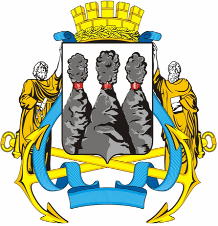 ГОРОДСКАЯ ДУМАПЕТРОПАВЛОВСК-КАМЧАТСКОГО ГОРОДСКОГО ОКРУГАот 21.08.2013 № 270-р8-я сессияг.Петропавловск-КамчатскийО принятии решения о порядке и условиях награждения премией имени П.Т. НовограбленоваГлава Петропавловск-Камчатского городского округа, исполняющий полномочия председателя Городской ДумыК.Г. Слыщенко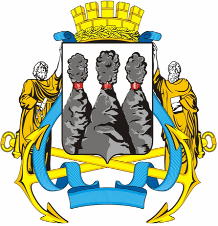 ГОРОДСКАЯ ДУМАПЕТРОПАВЛОВСК-КАМЧАТСКОГО ГОРОДСКОГО ОКРУГА